§7-1210.  Enforcement of warehouse's lien(1).   Except as otherwise provided in subsection (2), a warehouse's lien may be enforced by public or private sale of the goods, in bulk or in packages, at any time or place and on any terms that are commercially reasonable, after notifying all persons known to claim an interest in the goods.  The notification must include a statement of the amount due, the nature of the proposed sale and the time and place of any public sale.  The fact that a better price could have been obtained by a sale at a different time or in a method different from that selected by the warehouse is not of itself sufficient to establish that the sale was not made in a commercially reasonable manner.  The warehouse sells in a commercially reasonable manner if the warehouse sells the goods in the usual manner in any recognized market therefor, sells at the price current in that market at the time of the sale or otherwise sells in conformity with commercially reasonable practices among dealers in the type of goods sold.  A sale of more goods than apparently necessary to be offered to ensure satisfaction of the obligation is not commercially reasonable, except in cases covered by the preceding sentence.[PL 2009, c. 324, Pt. A, §2 (NEW); PL 2009, c. 324, Pt. A, §4 (AFF).](2).   A warehouse may enforce its lien on goods, other than goods stored by a merchant in the course of its business, only if the following requirements are satisfied:(a).  All persons known to claim an interest in the goods must be notified;  [PL 2009, c. 324, Pt. A, §2 (NEW); PL 2009, c. 324, Pt. A, §4 (AFF).](b).  The notification must include an itemized statement of the claim, a description of the goods subject to the lien, a demand for payment within a specified time not less than 10 days after receipt of the notification and a conspicuous statement that unless the claim is paid within that time the goods will be advertised for sale and sold by auction at a specified time and place;  [PL 2009, c. 324, Pt. A, §2 (NEW); PL 2009, c. 324, Pt. A, §4 (AFF).](c).  The sale must conform to the terms of the notification;  [PL 2009, c. 324, Pt. A, §2 (NEW); PL 2009, c. 324, Pt. A, §4 (AFF).](d).  The sale must be held at the nearest suitable place to where the goods are held or stored; and  [PL 2009, c. 324, Pt. A, §2 (NEW); PL 2009, c. 324, Pt. A, §4 (AFF).](e).  After the expiration of the time given in the notification, an advertisement of the sale must be published once a week for 2 weeks consecutively in a newspaper of general circulation where the sale is to be held.  The advertisement must include a description of the goods, the name of the person on whose account the goods are being held and the time and place of the sale.  The sale must take place at least 15 days after the first publication.  If there is no newspaper of general circulation where the sale is to be held, the advertisement must be posted at least 10 days before the sale in not fewer than 6 conspicuous places in the neighborhood of the proposed sale.  [PL 2009, c. 324, Pt. A, §2 (NEW); PL 2009, c. 324, Pt. A, §4 (AFF).][PL 2009, c. 324, Pt. A, §2 (NEW); PL 2009, c. 324, Pt. A, §4 (AFF).](3).   Before any sale pursuant to this section, any person claiming a right in the goods may pay the amount necessary to satisfy the lien and the reasonable expenses incurred in complying with this section.  In that event, the goods may not be sold but must be retained by the warehouse subject to the terms of the receipt and this Article.[PL 2009, c. 324, Pt. A, §2 (NEW); PL 2009, c. 324, Pt. A, §4 (AFF).](4).   A warehouse may buy at any public sale held pursuant to this section.[PL 2009, c. 324, Pt. A, §2 (NEW); PL 2009, c. 324, Pt. A, §4 (AFF).](5).   A purchaser in good faith of goods sold to enforce a warehouse's lien takes the goods free of any rights of persons against which the lien was valid, despite the warehouse's noncompliance with this section.[PL 2009, c. 324, Pt. A, §2 (NEW); PL 2009, c. 324, Pt. A, §4 (AFF).](6).   A warehouse may satisfy its lien from the proceeds of any sale pursuant to this section but shall hold the balance, if any, for delivery on demand to any person to which the warehouse would have been bound to deliver the goods.[PL 2009, c. 324, Pt. A, §2 (NEW); PL 2009, c. 324, Pt. A, §4 (AFF).](7).   The rights provided by this section are in addition to all other rights allowed by law to a creditor against a debtor.[PL 2009, c. 324, Pt. A, §2 (NEW); PL 2009, c. 324, Pt. A, §4 (AFF).](8).   If a lien is on goods stored by a merchant in the course of its business, the lien may be enforced in accordance with subsection (1) or (2).[PL 2009, c. 324, Pt. A, §2 (NEW); PL 2009, c. 324, Pt. A, §4 (AFF).](9).   A warehouse is liable for damages caused by failure to comply with the requirements for sale under this section and, in case of willful violation, is liable for conversion.[PL 2009, c. 324, Pt. A, §2 (NEW); PL 2009, c. 324, Pt. A, §4 (AFF).]SECTION HISTORYPL 2009, c. 324, Pt. A, §2 (NEW). PL 2009, c. 324, Pt. A, §4 (AFF). The State of Maine claims a copyright in its codified statutes. If you intend to republish this material, we require that you include the following disclaimer in your publication:All copyrights and other rights to statutory text are reserved by the State of Maine. The text included in this publication reflects changes made through the First Regular and First Special Session of the 131st Maine Legislature and is current through November 1. 2023
                    . The text is subject to change without notice. It is a version that has not been officially certified by the Secretary of State. Refer to the Maine Revised Statutes Annotated and supplements for certified text.
                The Office of the Revisor of Statutes also requests that you send us one copy of any statutory publication you may produce. Our goal is not to restrict publishing activity, but to keep track of who is publishing what, to identify any needless duplication and to preserve the State's copyright rights.PLEASE NOTE: The Revisor's Office cannot perform research for or provide legal advice or interpretation of Maine law to the public. If you need legal assistance, please contact a qualified attorney.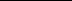 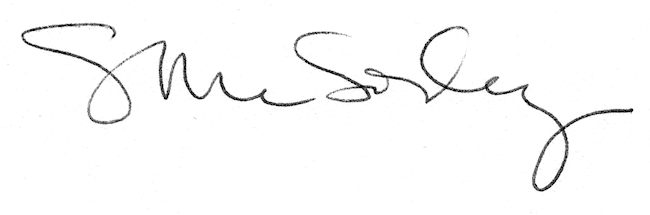 